.Dance starts when the real beat starts after 32 counts on vocalsSIDE ROCK, STEP, CROSS OVER, ¼ TURN ¼ TURN SHUFFLE, PIVOT ½ TURNWALK, WALK, ¼ TURN LEFT & TOUCH SIDE, SYNC.JAZZ BOX, STEP FORWARD, ¼ TURN LEFT & TOUCH RF SIDE, HOLDRestart/tag in wall 3: Add & count: RF step close to LFCROSS OVER, ¼ TURN RIGHT & STEP BACK, STEP SIDE, STEP FORWARD, PIVOT ½ LEFT, WALK WALKMONTEREY ½ TURN, HOLD,& SIDE TOUCH & SIDE TOUCH, TURN ¼ LEFT (WITH HIPS)Restart/tag in wall 6: Add 8 counts: wave both arms with a circle from the top?side?down for 8 countsROCK STEP, 2X WALK BACK, COASTER STEP, 2X WALK FORWARDSTEP FORWARD, ¼ TURN RIGHT, CROSS OVER, ¼ TURN LEFT, ¼ TURN SHUFFLE, CROSS OVER, STEP SIDEROCKSTEP FLICK ½ TURN RIGHT, STEP FORW., ROCKSTEP, ¼ TURN LEFT & MAKE A SWEEP WITH LF (WEIGHT END ON LF)WALK FORWARD 2X, MAMBO, WALK BACK 2X, STEP OUT, & STEP OUT, HOLDRestart/tag in wall 3:Add The & count: RF step close to LFThen restart the danceRestart/tag in wall 6:Add 8 counts: wave both arms with a circle from the top?side?down for 8 countsThen restart the danceHave fun!www.ivonneenco.eu - http://www.youtube.com/user/ivonneverhagenIvonne.verhagen@planet.nl - Phone 0031 (0) 61514 3696Girl Gone Wild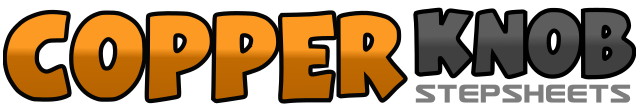 .......Compte:64Mur:2Niveau:Intermediate.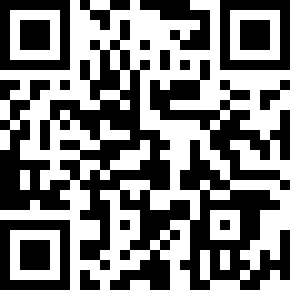 Chorégraphe:Ivonne Verhagen (NL) - April 2012Ivonne Verhagen (NL) - April 2012Ivonne Verhagen (NL) - April 2012Ivonne Verhagen (NL) - April 2012Ivonne Verhagen (NL) - April 2012.Musique:Girl Gone Wild - Madonna : (New Album Mdna Deluxe Version -  iTunes)Girl Gone Wild - Madonna : (New Album Mdna Deluxe Version -  iTunes)Girl Gone Wild - Madonna : (New Album Mdna Deluxe Version -  iTunes)Girl Gone Wild - Madonna : (New Album Mdna Deluxe Version -  iTunes)Girl Gone Wild - Madonna : (New Album Mdna Deluxe Version -  iTunes)........1-2-3-4LF rock left to the side, weight back on RF, LF cross over RF, ¼ turn left & RF step back5&6-7-8¼ turn left & LF step side, RF close to LF, LF step side, RF step forward, ½ turn left & LF step forward1-2-3RF step forward, LF step forward,¼ turn left & RF touch to the right side4&5RF cross over, LF step back, RF step side6-7-8LF step forward, ¼ turn left & RF touch to the side, Hold1-2-3-4RF cross over LF,1/4 turn right & LF step back, RF step side, LF step forward5-6-7-8RF step forward, ½ turn left & step on LF, Walk RF, walk LF1-2-3-4RF touch to the right side, ½ turn right & drag RF to LF,LF touch to the left side, Hold&5&6-7-8step LF to centre, RF touch side, step RF to centre,, LF touch side, ¼ turn left on RF (use hips), weight on LF1-2-3-4RF rock forward, LF back on LF, RF walk back, LF walk back5&6-7-8Rf step back, LF close to RF, RF step forward, LF walk forward, RF walk forward1-2-3-4LF step forward, ¼ turn right & weight on RF, LF cross over, ¼ turn left & RF step back5&6-7-8¼ turn left & LF step side, RF close to LF, LF step side, RF cross over LF, LF step side1-2-3-4Rock RF forward, weight back on LF, make a flick/ronde to right side (RF), make ½ turn right, step RF forward5-6-7-8LF rock forward,  weight back on RF, ¼ turn left & sweep LF to RF, weight ends on LF1-2-3&4RFwalk forward, LF walk forward, RF rock forward, weight back on LF, Rf step back5-6&7-8LF step back, RF step back, LF step out, RF step out (weight ends on RF), Hold